NAGYKOVÁCSI NAGYKÖZSÉG ÖNKORMÁNYZATAÜGYRENDI BIZOTTSÁGELNÖKEMEGHÍVÓNagykovácsi Nagyközség ÖnkormányzatÜgyrendi bizottságának üléséreAz ülés helye: 		Öregiskola Közösségi Ház és KönyvtárIdőpontja: 		2022. december 12. (hétfő) 16 óra 30 percNapirend: Nyílt ülés:Nagykovácsi Nagyközség Önkormányzata 2023. évi átmeneti gazdálkodásáról szóló rendelet megalkotása E – 123Előterjesztő: Kiszelné Mohos Katalin polgármesterElőadó: Perlaki Zoltán osztályvezetőTárgyalja: ÜB, PBNagykovácsi Nagyközség Önkormányzata Képviselő-testületének Szervezeti- és Működési Szabályzatáról szóló 3/2022. (II. 21.) önkormányzati rendeletének módosítása E – 124Előterjesztő: Kiszelné Mohos Katalin polgármesterElőadó: Grégerné Papp Ildikó jegyzőTárgyalja: ÜBA Nagykovácsi Nagyközség Önkormányzatának tulajdonában álló közterületek használatának rendjéről szóló 2/2020. (II. 3.) önkormányzati rendelet felülvizsgálata E – 131Előterjesztő: Kiszelné Mohos Katalin polgármesterElőadó: dr. Halmosi-Rokaj Odett aljegyzőTárgyalja: ÜB, PBDöntés a Képviselő-testület 2023. évi munka- és üléstervéről E – 127Előterjesztő: Kiszelné Mohos Katalin polgármesterElőadó: Grégerné Papp Ildikó jegyzőTárgyalja: ÜBZárt ülés:Döntés az 1/4920-19/2022. ügyiratszámú határozat ellen benyújtott fellebbezésről E – 132Előterjesztő: Grégerné Papp Ildikó jegyzőElőadó: Marlokné Karcag Renáta osztályvezetőTárgyalja: ÜBNagykovácsi, 2022. december 8.Tegzes Endre sk.  bizottsági elnök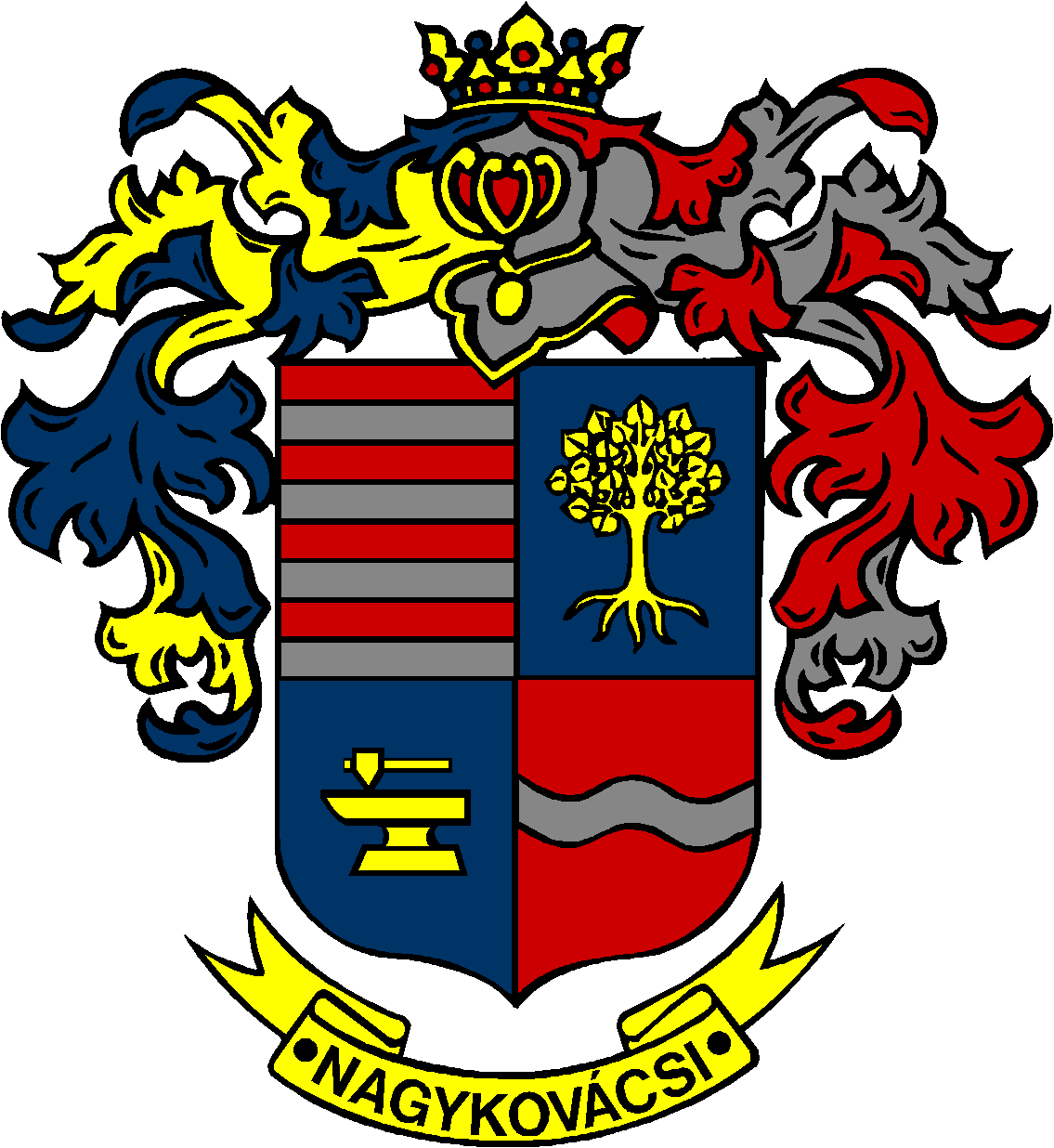 